AV3255AM		Cámara IP MegaDome® 2 Día/Noche H.264 de 3 megapíxeles con zoom remoto, enfoque remoto y autoirisAV3255AM-HK	Cámara IP MegaDome® 2 Día/Noche H.264 de 3 megapíxeles con zoom remoto, enfoque remoto, autoiris y calentadorEspecificaciones de la ofertaDescripciónLa cámara de red de la serie AV3255AM MegaDome® 2 forma parte de la gama completa de cámaras MegaDome® H.264 de Arecont Vision. Esta implementación de H.264 (MPEG 4, Parte 10) totalmente compatible proporciona una resolución megapíxel completa de 2048 x 1536 a frecuencias de cuadro completas de 21 fps. La línea de cámaras AV3255AM proporciona una solución integral con cámara de 3 megapíxeles integrada, zoom y enfoque remoto, óptica autoiris y carcasa en domo antivandálica con estándar con homologación IP66. Con las características de modo binning, compatibilidad con PSIA, máscara de privacidad, detección de movimiento ampliada y recorte flexible, la AV3255AM es una cámara de alta sensibilidad, compatible con PoE (IEEE 802.3af) con configuraciones de calentador opcionales. Basada en la tecnología MegaVideo® de proceso masivo paralelo de Arecont Vision, esta cámara proporciona una resolución cuatro veces mayor a la de las cámaras IP de resolución estándar con la capacidad de ofrecer frecuencias de cuadro completas en tiempo real y proporciona la captación de imágenes megapíxel de alta calidad para aplicaciones en interiores y en exteriores.Especificaciones de la ofertaLa cámara utilizará un sensor CMOS efectivo de 3 megapíxeles de alta sensibilidad con formato óptico de 1/2,5”.La cámara dispondrá de una óptica varifocal corregida para IR megapíxel de 3,6-9 mm, con montura de Ф14 mm integrada, con formato óptico de 1/2,5”, F1.8 y un campo visual horizontal de 25°-71°. La cámara dispondrá de una carcasa en domo con homologación IP66 para ofrecer protección contra agua y polvo.La carcasa en domo de la cámara será de aluminio, antivandálica y con una semiesfera de policarbonato de 4” con homologación IK10. La cámara tendrá un cardán de tres ejes con panorámica de 360º, inclinación de 90º y rotación del eje Z de 180˚ para una orientación sencilla y precisaLa cámara será de montaje en superficie con opciones de soporte de montaje suspendido (MD-CMT), montaje en pared con cubierta (MD-WMT2), solo cubierta de montaje NPT de 1,5” (MD-CAP), adaptador de unión (SV-JBA), adaptador de caja de conexiones (SV-EBA), adaptador de montaje empotrado (MD-FMA), kit de calentador para MegaDome® 2 (MD2-HK), adaptador de montaje en esquina (MD-CRMA) y adaptador de montaje en poste (MD-PMA). La cámara ofrecerá soporte de compresión dual con flujo de datos simultáneo en los formatos H.264 y MJPEG.La cámara es totalmente compatible con el estándar del sector PSIA y supera las pruebas compatibles con PSIA. La cámara dispondrá de máscara de privacidad, la capacidad de seleccionar varias áreas de una forma arbitraria y bloquear el vídeo. Esta característica será compatible con los protocolos HTTP y TFTP, al igual que la interfaz web en la cámara.La cámara dispondrá de cuadrícula de detección de movimiento ampliada, una cuadrícula de mayor granularidad, con 1.024 zonas de detección de movimiento distintas.  El usuario puede seleccionar entre la detección de movimiento basada en 64 zonas y la detección de movimiento ampliada para proporcionar compatibilidad con modelos anteriores con la integración del sistema de gestión de vídeo (VMS) existente.  Esta característica será compatible con HTTP y TFTP, al igual que la interfaz web en la cámara.La cámara podrá recortar a cualquier resolución divisible por 2 y mantener la compresión H.264.La cámara permitirá realizar multi-streaming de hasta 8 secuencias simultáneas no idénticas (frecuencia de cuadro, velocidad de bits, resolución, calidad y formato de compresión diferentes).La cámara ofrecerá una resolución máxima de 2048(H) x 1536(V) píxeles y hasta 21 cuadros por segundo (FPS). Se podrá programar la cámara para que ofrezca diversas posibilidades de imagen de resolución inferior, por ejemplo,  1600(H) x 1200(V) píxeles a 31 FPS o 1920(H) x 1080(V) píxeles a 29 FPS. Se podrá programar la cámara en modo binning para que ofrezca diversas posibilidades de imagen de resolución inferior y aumente la frecuencia de cuadro, por ejemplo, 1024(H) x 768(V) píxeles a 47 FPS o 800(H) x 600(V) píxeles a 64 FPS. El control de velocidad de bits de la cámara se podrá seleccionar de 100 Kbps a 10 Mbps para cada secuencia independiente.La velocidad del obturador de la cámara será de 1/1000 a 1/2 segundos. La cámara ofrecerá secuencias del campo visual (FOV) completo y múltiples zonas de interés (ROI) simultáneas para proporcionar capacidad de zoom extremadamente detallado.La cámara estará equipada con un conector LAN de 100 Mbps.La cámara ofrecerá 21 niveles de calidad de compresión que permitirán conseguir posibilidades óptimas de visualización y archivado.  La cámara será compatible, como mínimo, con los protocolos de red HTTP, RTSP, RTP sobre TCP, RTP sobre UDP y TFTP.  La cámara ofrecerá funciones de exposición automática, balance de blancos automático de matriz múltiple, control de la velocidad del obturador, control de frecuencia seleccionable de 50/60 Hz, brillo, saturación, gama y nitidez programables, creación de ventanas y decimación, visualización simultánea de imágenes de campo visual completo y ampliadas a frecuencia de cuadro de imagen, función de zoom, panorámica e inclinación electrónica instantánea, y rotación de imagen electrónica de 180 grados.La cámara incorporará los algoritmos y circuitos necesarios para detectar movimiento con claridad en condiciones de poca luz.La cámara admitirá una iluminación mínima de 0,3 Lux a F1.8 en modo sin binning en color y 0,15 Lux a F1.8 en modo binning en color. La cámara admitirá una iluminación mínima sensible a IR de 0 Lux en modo B/NLa fuente de alimentación principal de la cámara será PoE (Power over Ethernet), conforme al estándar IEEE 802.3af.La cámara ofrecerá la opción alternativa de obtener alimentación de CC de 12V CC a 48V CC o de una fuente de alimentación de 24V CA. La cámara tendrá un consumo máximo de 9 vatios y un consumo máximo de 12,8 vatios con calentador. La cámara proporcionará una solución PoE total para que el calentador funcione sin necesidad de ninguna entrada de alimentación externa. (Versión HK)El calentador de la cámara debe ser de 2,28 vatios y encenderse de -40 ˚C (-40 °F) a 17 °C (62,6 °F) y apagarse a los 30 °C (86 °F).  (Versión HK)La temperatura ambiente de funcionamiento de la cámara será de -20 ˚C (-4 °F) a 60 ºC (140 ºF) sin calentador y de -40 ˚C (-40 °F) a 60 ºC (140 ºF) con calentador; la temperatura de imagen estable es de 0 ˚C (32 °F) a +50 ˚C (122 °F); la temperatura de almacenamiento es de -40 ˚C (-40 °F) a +60 ˚C (140 °F) y la humedad del 0% al 90% (sin condensación).La cámara será compatible con FCC Parte 15, Clase A, CE, RoHS y REACH.La cámara figurará en la lista UL.La cámara tendrá unas medidas totales de Ø 140,3 mm (5,5”) x 124,6 mm (4,9”) de altura, sólo la semiesfera: Ø 102 mm (4,0”) x 61,8 mm (2,4”) de altura.La cámara tendrá un peso total de: 1,02 kg (2,25 lbs)Resumen de especificacionesEspecificación de rendimiento mínimoLa cámara megapíxel debe cumplir los siguientes requisitos de funcionamiento  OperativoCaptación de imagen		Sensor de imagen CMOS efectivo de 3 megapíxeles  Formato óptico de 1/2,5” Filtro RGB de mosaico BayerRecuento de píxeles activos	Matriz de 2048(H) x 1536(V) píxelesIluminación mínima		Color (sin binning): 0,3 Lux a F1.4 Color (con binning): 0,15 Lux a F1.4Día/Noche: 0 Lux, Sensible a IRRango dinámico			70,1 dBSNR maxima			44,1 dBResoluciones de campo de visión (FOV) completo2048x1536 (Alto x Ancho) 3 megapíxeles1024x768 (Alto x Ancho) resolución 1/4Resoluciones con campo visual recortadoRecorte flexible: Recorte hasta cualquier resolución divisible por 2 píxeles en H.264 y 1 pixel en JPEG hasta la máxima resolución de la cámara. A continuación se ofrecen algunas resoluciones de ejemplo.1920x1200 WUXGA1920x1080 HDTV-1080p1600x1200 2 MP1280x1024 1,3 MP1280x720 HDTV - 720p1024x768 XGA800x600 SVGA704x570 PAL704x480 NTSC640x480 VGA352x288 CIF320x240 SIFTransmisión de datosFrecuencia de cuadro de vídeo de hasta21 fps a 2048x153629 fps a 1920x108031 fps a 1600x120041 fps a 1280x102442 fps a 1280x720Velocidad de cuadro de vídeo en modo binning de hasta47 fps a 1024x76864 fps a 800x60064 fps a 860x54064 fps a 640x512Tipo de compresiónH.264 (MPEG4, Parte 10)Motion JPEG21 niveles de calidadProtocolos de transmisiónHTTP1.0, HTTP1.1, RTSP, TRP sobre TCP, RTP sobre UDP, TFTPInterfaz de red 100 Base-T EthernetInterfaz de red 100 Base-T EthernetMulti-streaming: 8 secuencias no idénticasOpciones de programaciónZoom remoto, enfoque remoto y autoirisModo binningRecorte flexibleMáscara de privacidadControl de filtro de ruido en condiciones de poca luzExposición automática (AE) y control de ganancia automático (AGC) >120 dBDetección de movimiento en la cámara en tiempo real con 1024 zonas de detección o 64 zonas de detecciónCompensación automática de contralucesBalance de blancos automático de matriz múltipleControl de frecuencia seleccionable de 50/60 HzGiro, inclinación y zoom (PTZ) electrónicosRotación de imagen electrónica de 180 gradosResolución mínima de ventana de 1x1 píxeles para JPEG y 2x2 píxeles para H.264Velocidades de obturador programables para minimizar el desenfoque en movimientoModo MoonLight™: exposición prolongada y cancelación de ruido patentadaResolución, brillo, saturación, gama, nitidez y tono programablesPIP (Imagen dentro de imagen): Visualización simultánea de imágenes de campo visual completo y ampliadasAhorros de ancho de banda y almacenamiento con resolución 1/4Especificaciones eléctricasEntrada y salida con acople óptico de uso generalAlimentación a través de Ethernet (PoE): PoE 802.3afConsumo:9 vatios como máximo 12,8 vatios como máximo (versión con calentador)Alimentación auxiliar 12-48 V CC, 24 V CAEspecificaciones mecánicasSuspensión universal de cámara de tres ejes con panorámica de 360º, inclinación de 90º y eje Z de 360˚Carcasa de aluminio fundido con semiesfera de policarbonato de 4”, con homologación IK10Medidas totales de la unidad: Ø 5,5 x 4,9 de altura (pulgadas), solo la semiesfera: Ø 4,0 x 2,4 de altura (pulgadas)Medidas totales de la unidad: Ø 140,3 x 124,6 de altura (mm), solo la semiesfera: Ø 102 x 61,8 de altura (mm)1,02 kg (2,25 lbs)Óptica3,6-9 mm, F1.8, enfoque remoto, zoom remoto y autoiris Campo visual horizontal: 71°-25°Especificaciones ambientalesHomologación IP66 para ofrecer protección contra agua y polvoTemperatura de funcionamiento:Sin calentador: De -20 °C (-4 °F) a +60 °C (140 °F)Con calentador: De -40 °C (-40 °F) a +60 °C (140 °F)Temperatura de imagen estable: De 0 °C (32 °F) a +50 °C (122 °F)Temperatura de almacenamiento: De -40 °C (-40 °F) a 60 °C (140 °F)Humedad del 0% al 90% (sin condensación)Homologaciones / Inclusión en listasFCC, Clase ACECompatibilidad con RoHS y REACHULEstándar del sectorCompatibilidad con PSIAAccesoriosMD-WMT2: Montaje en pared con cubierta (1,5” NTP)MD-CAP: Cubierta de montaje de 1,5” MD-CMT: Soporte de montaje suspendido MD-CRMA: Adaptador de montaje en esquinaMD-PMA: Adaptador de montaje en posteMD2-HK: Kit de calentador de 2,28W opcionalSV-EBA: Adaptador de caja de conexiones para MD-WMT2SV-JBA: Adaptador de unión para MD-WMT2Documentación relacionadaEspecificación de la cámara AV3255/AV5255Manual de instalaciónNúmeros de modeloLa cámara será el modelo AV3255AM de Arecont Vision, cámara IP MegaDome® 2 Día/Noche H.264 de 3 megapíxeles con zoom remoto, enfoque remoto y autoiris.La cámara será el modelo AV3255AM-HK de Arecont Vision, cámara IP MegaDome® 2 Día/Noche H.264 de 3 megapíxeles con zoom remoto, enfoque remoto, autoiris y kit de calentador.GarantíaMínimo 1 año, piezas y mano de obraArecont Vision se reserva el derecho de cambiar los productos o las especificaciones sin previo aviso.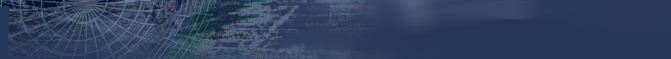 